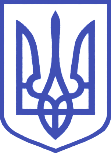 ВЕРХОВНА РАДА УКРАЇНИКомітет з питань інтеграції України до Європейського Союзу01008, м.Київ-8, вул. М. Грушевського, 5, тел.: 255-34-42, факс: 255-33-13, e-mail: comeuroint@v.rada.gov.uaВИСНОВОКщодо проєкту Закону України«Про внесення змін до Закону України «Про зовнішньоекономічну діяльність» щодо вдосконалення законодавства у сфері зовнішньоекономічної діяльності»(реєстр. №4620 від 21.01.2021, Кабінет Міністрів України)Загальна характеристика законопроєкту.Законопроєкт розроблено з метою вдосконалення законодавства у сфері зовнішньоекономічної діяльності для впровадження механізмів застосування заходів, передбачених положеннями угод Світової організації торгівлі (далі – СОТ) як виняткові, які вживаються країнами-членами СОТ в умовах посиленого протекціонізму інших країн, а також у надзвичайних ситуаціях в міжнародній торгівлі та (або) міжнародних відносинах.Належність законопроєкту до сфери acquis ЄС.Законопроєкт за предметом правового регулювання охоплюється статтею 36 Частини 4 «Специфічні положення щодо товарів» Глави 1 «Національний режим та доступ товарів на ринки» Розділу IV «Торгівля і питання, пов’язані з торгівлею» Угоди про асоціацію між Україною з однієї сторони, та Європейським Союзом, Європейським Співтовариством з атомної енергії і їхніми державами-членами, з іншої сторони (далі – Угода про асоціацію).Відповідність законопроєкту праву ЄС та зобов’язанням України в рамках СОТ.	Проектом Закону пропонується:1) доповнити статтю 28 Закону України “Про зовнішньоекономічну діяльність” новою частиною щодо захисту прав та інтересів суб’єктів зовнішньоекономічної діяльності України під час проведення іноземними державами або іншими суб’єктами міжнародного права антидемпінгових, антисубсидиційних або захисних розслідувань щодо імпорту товарів українського походження;2) доповнити Закон України “Про зовнішньоекономічну діяльність” новою статтею 281 щодо механізмів забезпечення захисту прав та інтересів України в рамках СОТ та міжнародних договорів України в торговельно-економічній сфері;3) розмежувати поняття заходів у відповідь на дискримінаційні дії іноземної держави або іншого суб’єкту міжнародного права та заходів у відповідь на міжнародно-протиправні діяння та/або недружні дії іноземної держави або іншого суб’єкту міжнародного права, визнаною Верховною Радою України державою-агресором та/або державою-окупантом, стосовно України, механізм застосування яких наразі поєднаний у статті 29 Закону України “Про зовнішньоекономічну діяльність”; 4) унести технічні правки в абзац дев’ятий статті 1 та статтю 31 Закону України “Про зовнішньоекономічну діяльність”, оскільки механізми захисту національного товаровиробника, засади і порядок порушення та проведення розслідувань, пов’язаних із демпінговим або субсидованим імпортом з інших країн, а також із зростаючим імпортом, врегулюванні спеціальним законодавством в сфері торговельного захисту;5) доповнити абзац четвертий частини четвертої статті 9 Закону України “Про зовнішньоекономічну діяльність” нормою, яка б передбачала право Мінекономіки на представництво та самопредставництво інтересів Міжвідомчої комісії з міжнародної торгівлі в судах.Відповідно до положень статі 36 Угоди про асоціацію ніщо в цій Угоді не повинно тлумачитися як таке, що перешкоджає вжиттю або застосуванню будь-якою Стороною заходів згідно зі Статтями XX та XXI ГАТТ 1994 та їх примітками щодо тлумачення, які включено до цієї Угоди і є її невід’ємною частиною.Згідно з положеннями статті XXI ГАТТ 1994 "Винятки з міркувань безпеки" ніщо в цій Угоді не повинно тлумачитися, зокрема як перешкода будь-якій стороні у здійсненні будь-яких дій, які вона вважає необхідними для захисту суттєвих інтересів своєї безпеки, та/або що вживаються під час війни чи інших надзвичайних обставин у міжнародних відносинах.Отже, держава-учасник може фактично  самостійно визначати, які суттєві інтереси її безпеки потребують захисту. Водночас, необхідно враховувати, що у разі застосування винятків з міркувань національної безпеки повинен бути збережений баланс між правом держави на захист своєї безпеки та правами інших держав, які передбачені угодами СОТ. Обмежувальні заходи, що завуальовані як винятки з міркувань безпеки, насправді можуть бути введені для послаблення міжнародної конкуренції.Враховуючи наведене вище, проєкт Закону не суперечить зобов'язанням України, передбаченим Угодою про асоціацію та міжнародно-правовим зобов’язанням в рамках СОТ.Положення проєкту закону не суперечать міжнародно-правовим зобов’язанням України в сфері європейської інтеграції.  